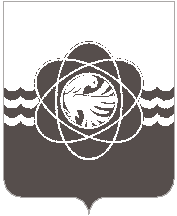 П О С Т А Н О В Л Е Н И Еот 13.12.2019 № 1390	В соответствии с Федеральными законами Российской Федерации:            от 12.02.1998 № 28-ФЗ «О гражданской обороне», от 21.12.1994 № 68-ФЗ          «О защите населения и территорий от чрезвычайных ситуаций природного и техногенного характера», постановлением Правительства Российской Федерации от 22.06 2004 № 303 «О порядке эвакуации населения, материальных и культурных ценностей в безопасные районы», в целях планирования, подготовки и проведения эвакуации населения, материальных и культурных ценностей в безопасные районыАдминистрация муниципального образования «город Десногорск» Смоленской области постановляет:	1. Утвердить:- Состав эвакуационной комиссии муниципального образования «город Десногорск» Смоленской области (далее - эвакуационная комиссия) (приложение № 1);	- Положение об эвакуационной комиссии муниципального образования «город Десногорск» Смоленской области (приложение № 2).	2. Признать утратившими силу постановления Администрации муниципального образования «город Десногорск» Смоленской области:	- от 30.01.2013 № 69 «Об эвакуационной комиссии муниципального образования «город Десногорск» Смоленской области»;	- от 30.01.2014 № 107 «О внесении изменений в состав эвакуационной комиссии муниципального образования «город Десногорск» Смоленской области»;	- от 08.10.2014 № 1222 «О внесении изменений в состав эвакуационной комиссии муниципального образования «город Десногорск» Смоленской области»;	- от 16.03.2015 № 264 «О внесении изменений в состав эвакуационной комиссии муниципального образования «город Десногорск» Смоленской области»;	- от 23.09.2015 № 1023 «О внесении изменений в постановление Администрации муниципального образования «город Десногорск» Смоленской области от 30.01.2013 № 69»;	- от 14.10.2016 № 1117 «О внесении изменений в состав эвакуационной комиссии муниципального образования «город Десногорск» Смоленской области»; - от 04.04.2017 № 302 «О внесении изменений в состав эвакуационной комиссии муниципального образования «город Десногорск» Смоленской области»; - от 22.05.2017 № 464 «О внесении изменений в постановление Администрации муниципального образования «город Десногорск» Смоленской области от 30.01.2013 № 69 «Об эвакуационной комиссии муниципального образования «город Десногорск» Смоленской области»;- от 22.06.2017 № 582 «О внесении изменений в постановление Администрации муниципального образования «город Десногорск» Смоленской области от 30.01.2013 № 69 «Об эвакуационной комиссии муниципального образования «город Десногорск» Смоленской области»;- от 07.08.2017 № 777 «О внесении изменений в постановление Администрации муниципального образования «город Десногорск» Смоленской области от 30.01.2013 № 69 «Об эвакуационной комиссии муниципального образования «город Десногорск» Смоленской области»;- от 16.08.2017 № 813 «О внесении изменений в постановление Администрации муниципального образования «город Десногорск» Смоленской области от 30.01.2013 № 69 «Об эвакуационной комиссии муниципального образования «город Десногорск» Смоленской области»;- от 29.09.2017 № 958 «О внесении изменений в постановление Администрации муниципального образования «город Десногорск» Смоленской области от 30.01.2013 № 69 «Об эвакуационной комиссии муниципального образования «город Десногорск» Смоленской области»;- от 24.09.2018 № 800 «О внесении изменений в постановление Администрации муниципального образования «город Десногорск» Смоленской области от 30.01.2013 № 69 «Об эвакуационной комиссии муниципального образования «город Десногорск» Смоленской области»;- от 13.11.2018 № 969 «О внесении изменений в постановление Администрации муниципального образования «город Десногорск» Смоленской области от 30.01.2013 № 69 «Об эвакуационной комиссии муниципального образования «город Десногорск» Смоленской области»;- от 14.10.2019 № 1137 «О внесении изменений в постановление Администрации муниципального образования «город Десногорск» Смоленской области от 30.01.2013 № 69 «Об эвакуационной комиссии муниципального образования «город Десногорск» Смоленской области».3. Отделу информационных технологий и связи с общественностью     (Н.В. Барханоева) разместить настоящее постановление на официальном сайте Администрации муниципального образования «город Десногорск» Смоленской области в сети Интернет.4. Контроль исполнения настоящего постановления возложить на заместителя Главы муниципального образования по социальным вопросам – председателя эвакуационной комиссии муниципального образования «город Десногорск» Смоленской области А.А. Новикова и начальника Муниципального бюджетного учреждения «Управление по делам гражданской обороны и чрезвычайным ситуациям» муниципального образования «город Десногорск» Смоленской области А.К. Воронцова.Глава муниципального образования«город Десногорск» Смоленской области 	                                     А.Н. ШубинПриложение № 1УТВЕРЖДЕНОпостановлением Администрациимуниципального образования «город Десногорск» Смоленской областиот 13.12.2019 № 1390Составэвакуационной комиссии муниципального образования «город Десногорск» Смоленской областиПриложение № 2УТВЕРЖДЕНО  постановлением Администрациимуниципального образования «город Десногорск» Смоленской областиот 13.12.2019 № 1390Положениеоб эвакуационной комиссии муниципального образования«город Десногорск» Смоленской области Общие положения	1.1. Настоящее Положение определяет порядок создания эвакуационной комиссии муниципального образования «город Десногорск» Смоленской области (далее - эвакуационная комиссия), ее состав и основные задачи.1.2. Эвакуационная комиссия создается заблаговременно в целях организации планирования, подготовки и проведения эвакуации населения муниципального образования, материальных и культурных ценностей муниципального образования из зон возможных опасностей в безопасные районы и является постоянно действующим организующим и консультативным органом при муниципальном образовании «город Десногорск» Смоленской области.1.3. Эвакуационная комиссия непосредственно подчиняется начальнику гражданской обороны (ГО) муниципального образования «город Десногорск» Смоленской области и      работает в тесном взаимодействии с Управлением по делам ГО и ЧС и службами ГО муниципального образования «город Десногорск» Смоленской области.1.4. Председатель и состав эвакуационной комиссии назначаются постановлением    Администрации муниципального образования «город Десногорск» Смоленской области.	1.5. При решении задач по планированию, подготовке и проведению эвакуации населения эвакуационная комиссия руководствуется Федеральными законами от 12.02.1998  № 28-ФЗ «О гражданской обороне», от 21.12.1994 № 68-ФЗ «О защите населения и территорий от чрезвычайных ситуаций природного и техногенного характера», постановлением Правительства РФ от 22.06.2004 № 303 «О порядке эвакуации населения, материальных и культурных ценностей в безопасные районы», постановлениями и распоряжениями             Администрации Смоленской области и Администрации муниципального образования  «город Десногорск» Смоленской области, методическими рекомендациями по планированию, подготовке и проведению эвакуации населения, материальных и культурных ценностей в безопасные районы, настоящим Положением.II. Основные задачи эвакуационной комиссии 	Основными задачами эвакуационной комиссии 	являются:	2.1. В режиме повседневной деятельности:	- разработка планов эвакуации совместно с Управлением по делам ГО и ЧС, а также ежегодное их уточнение;	- контроль над созданием, комплектованием и подготовкой эвакуационных органов предприятий, учреждений и жилищных органов;	- определение количества и выбор мест дислокации сборных эвакуационных пунктов (СЭП), пунктов посадки на все виды транспорта;	- контроль за ходом разработки планов эвакуации во всех учреждениях и организациях независимо от организационно - правовых форм и ведомственной принадлежности,               расположенных на территории муниципального образования;	- проведение заседаний для рассмотрения и анализа результатов проверок состояния планирования эвакуационных мероприятий в учреждениях и организациях независимо от организационно - правовых форм и ведомственной принадлежности, расположенных на        территории муниципального образования;	- участие в учениях и тренировках с целью проверки возможности реализации разработанных планов и приобретения практических навыков по организации эвакуационных мероприятий;	- организация проверок готовности подчиненных эвакуационных органов.	2.2. В режиме повышенной готовности:	- контроль за приведением в готовность всех подчиненных эвакуационных органов, проверка схем оповещения и связи;	- уточнение категорий и численности эвакуируемого населения;	- уточнение плана эвакуации населения, порядка и осуществления всех видов обеспечения эвакуации; 	- организация подготовки к развертыванию сборных эвакуационных пунктов;	- контроль за подготовкой пунктов посадки;	- уточнение совместно с транспортными органами порядка использования всех видов транспорта, выделяемого для вывоза населения из зоны чрезвычайной ситуации до промежуточного пункта эвакуации (ППЭ) (д. Коски Любовское сельское поселение муниципального образования «Рославльский район» Смоленской области); 	- осуществление контроля за приведением в готовность имеющихся защитных            сооружений к укрытию эвакуируемого населения на сборных эвакуационных пунктах, пунктах посадки высадки, в районах размещения;	- уточнение с эвакоприемными комиссиями муниципального образования - Ершичский район Смоленской области и муниципального образования «Ельнинский район» Смоленской области планов приема, размещения и жизнеобеспечения населения в местах временного размещения.	2.3. В режиме чрезвычайной ситуации:- организация совместной работы эвакуационной комиссии с комиссией по предупреждению и ликвидации чрезвычайных ситуаций и обеспечению пожарной безопасности при Администрации муниципального образования «город Десногорск»          Смоленской области по вопросам эвакуации населения;	- постоянное поддержание связи с подчиненными эвакуационными органами и транспортными службами, контроль за ходом оповещения населения и подачей транспорта на пункты посадки;	- контроль за выполнением разработанных планов эвакуации населения и уточнением их в соответствии с конкретными условиями обстановки;	- руководство работой подчиненных эвакуационных органов по оповещению и сбору эвакуируемого населения и отправкой его в места временного размещения;	- организация регулирования движения и поддержания порядка в ходе выполнения эвакуационных мероприятий;	- информирование приемных эвакуационных комиссий о количестве вывозимого населения, о времени его вывоза и видах транспорта;	- сбор и обобщение данных о ходе эвакуации населения, доклад Главе муниципального образования «город Десногорск» Смоленской области.III. Функции эвакуационной комиссии3.1. Участвует в рассмотрении вопросов, входящих в ее компетенцию, на заседаниях комиссии по чрезвычайным ситуациям и обеспечению пожарной безопасности при               Администрации муниципального образования «город Десногорск» Смоленской области по вопросам эвакуации населения.3.2. Осуществляет контроль за деятельностью подчиненных эвакуационных органов по вопросам организации планирования и всесторонней подготовки к проведению эвакуационных мероприятий.3.3. Осуществляет контроль за подготовкой и готовностью СЭП, а также личного состава администраций указанных объектов к выполнению задач по предназначению.3.4. Согласовывает вопросы приема и размещения эвакуируемого населения в          безопасных районах (муниципальное образование – Ершичский район Смоленской области и муниципальное образование «Ельнинский район» Смоленской области).3.5. Обеспечивает информирование населения муниципального образования в ходе   эвакуационных мероприятий.3.6. Организовывает взаимодействие по вопросам планирования, обеспечения и проведения эвакуационных мероприятий с военным комиссариатом города Десногорск     Смоленской области.3.7. Разрабатывает и вносит на рассмотрение Главы муниципального образования    «город Десногорск» Смоленской области проекты правовых актов по вопросам проведения эвакуационных мероприятий на территории муниципального образования.3.8. Совместно с Управлением по делам ГО и ЧС организовывает подготовку руководящего состава эвакуационных органов по вопросам проведения эвакомероприятий и их обеспечения.3.9. Участвует в обучении населения действиям при осуществлении эвакуационных   мероприятий на территории муниципального образования «город Десногорск» Смоленской области в ходе учений и тренировок.IV. Права эвакуационной комиссииЭвакуационная комиссия имеет право:4.1. Доводить правовые акты и другие руководящие документы по вопросам эвакуации населения до сведения всех учреждений и организаций независимо от организационно -правовых форм и ведомственной принадлежности, расположенных на территории муниципального образования «город Десногорск» Смоленской области, контролировать их исполнение.4.2. Запрашивать у учреждений и организаций независимо от организационно -правовых форм и ведомственной принадлежности, расположенных на территории муниципального образования «город Десногорск» Смоленской области, необходимые данные для изучения и принятия решений по вопросам эвакуации населения.4.3. В пределах своей компетенции принимать решения, связанные с планированием и всесторонней подготовкой к проведению эвакуационных мероприятий, обязательных для выполнения организациями города.4.4. Вносить в установленном порядке на рассмотрение Главы муниципального          образования «город Десногорск» Смоленской области предложения по вопросам, входящим в ее компетенцию.4.5. Проводить проверки по организации планирования и подготовки к проведению эвакуационных мероприятий в учреждениях и организациях независимо от организационно -правовых форм и ведомственной принадлежности, расположенных на территории муниципального образования «город Десногорск» Смоленской области совместно со         специалистами Управления по делам ГО и ЧС. 4.6. Определять в пределах своей компетенции степень готовности эвакоорганов,      привлекаемых к эвакуационным мероприятиям на территории муниципального образования.  4.7. Эвакуационная комиссия начинает свою работу с получением распоряжения на развертывание эвакуационных органов.С получением сигнала на проведение эвакуационных мероприятий члены                  эвакуационной комиссии освобождаются от своих служебных обязанностей по основному месту работы приказами руководителей учреждений и организаций независимо от                 организационно - правовых форм и ведомственной принадлежности и приступают к               выполнению обязанностей в составе эвакуационной комиссии муниципального образования «город Десногорск» Смоленской области.V. Состав эвакуационной комиссии 	5.1. Состав эвакуационной комиссии утверждается постановлением Администрации муниципального образования «город Десногорск» Смоленской области.	5.2. В состав эвакуационной комиссии входят представители: комитетов                    Администрации муниципального образования «город Десногорск» Смоленской области,      сектора социальных выплат, приема и обработки информации в г. Десногорске Смоленской области, ОМВД России по г. Десногорску, ФГБУЗ МСЧ № 135 ФМБА России, клиентской службы (на правах отдела) в г. Десногорске Смоленской области, отдела СОГКУ «Центр занятости населения Рославльского района в г.Десногорске», отдела сводных статистических работ в городе Десногорске Смоленской области.5.3. Председателем эвакуационной комиссии назначается заместитель Главы муниципального образования по социальным вопросам, который осуществляет                      непосредственное руководство всеми эвакуационными органами муниципального образования и несет лично ответственность за постоянную их готовность к проведению эвакуационных   мероприятий, подготовку транспортных средств и путей эвакуации. На него возлагается:- повседневное руководство эвакуационной комиссией при подготовке и в ходе проведения эвакуации;- проведение заседаний эвакуационной комиссии;- рассмотрение и утверждение документации, планирующей деятельность эвакуационной комиссии;- согласование Планов эвакуации населения муниципального образования;- представление проектов Планов эвакуации, распоряжений, методических документов по вопросам совершенствования и повышения эффективности эвакомероприятий, а также регламентирующих деятельность эвакуационной комиссии;- контроль подготовки и обучения личного состава эвакуационной комиссии;- организация подготовки эвакоорганов муниципального образования к выполнению эвакуационных мероприятий;- организация контроля и оказание помощи эвакоорганам муниципального образования в выполнении ими своих функций;- оперативное принятие мер, необходимых для решения проблем, возникающих при подготовке и проведении эвакомероприятий.5.4. Заместитель председателя эвакуационной комиссии назначается из числа сотрудников Управления по делам ГО и ЧС.На него возлагается:- выполнение обязанностей председателя эвакуационной комиссии в его отсутствие;- организация разработки и корректировки Планов эвакуации муниципального           образования;- подготовка вопросов и материалов, необходимых для проведения заседаний             эвакуационной комиссии;- организация обучения личного состава эвакуационной комиссии и подчиненных эвакоорганов;- обеспечение взаимодействия с эвакоприемными эвакуационными комиссиями безопасных районов, принимающих эвакуируемое население муниципального образования;- руководство работой по приведению в готовность и к развертыванию эвакоорганов муниципального образования;- представление председателю эвакуационной комиссии доклада о ходе выполнения эвакомероприятий и донесений в вышестоящие органы.5.5. Секретарь эвакуационной комиссии назначается из числа сотрудников Администрации муниципального образования «город Десногорск» Смоленской области.На него возлагается:- подготовка материалов к заседаниям эвакуационной комиссии, подготовка проектов документов, оформление решений, распоряжений, протоколов и других документов, принятых на заседании комиссии, доведение их содержания до заинтересованных организаций и лиц;- контроль за выполнением принятых эвакуационной комиссией распоряжений и решений;- ведение переписки и делопроизводства эвакуационной комиссии;- планирование работы эвакуационной комиссии;- разработка и ведение документации, регламентирующей деятельность эвакуационной комиссии;- оказание организационно - методической помощи подчиненным эвакоорганам, координация их деятельности по выполнению стоящих перед ними задач, вытекающих из    решений эвакуационной комиссии и распоряжений ее руководства.	5.6. Группа оповещения и связи обеспечивает готовность системы оповещения и информирования населения муниципального образования об угрозе возникновения или о возникновении чрезвычайных ситуаций природного, техногенного характера и об опасностях, возникающих при ведении военных действий или вследствие этих действий, на территории муниципального образования, организацию и поддержание связи с областной эвакуационной комиссией, приемными эвакуационными комиссиями безопасных районов, промежуточным пунктом эвакуации и эвакуационными органами в период проведения эвакуационных мероприятий на территории муниципального образования.	5.7. Группа первоочередного жизнеобеспечения эвакуируемого населения муниципального образования обеспечивает планирование и контроль осуществления первоочередного всестороннего обеспечения эвакуируемого населения муниципального       образования.	5.8. Группа транспортного и дорожного обеспечения осуществляет планирование и подготовку транспортных средств, а также маршрутов эвакуации населения муниципального образования, материальных и культурных ценностей муниципального образования и подвоза рабочих смен организаций, продолжающих производственную деятельность на территории муниципального образования.	5.9. Группа учета эвакуируемого населения и информации осуществляет сбор и корректировку данных о численности всех категорий населения муниципального образования, подлежащего эвакуации в безопасные районы, сбор, обобщение, анализ и представление информации о ходе проведения эвакуационных мероприятий председателю эвакуационной комиссии.           5.10. Группа организации размещения эвакуируемого населения муниципального образования в безопасных районах осуществляет взаимодействие с Администрациями        безопасных районов по размещению эвакуируемого населения муниципального образования.	5.11. Группа учета эвакуации материальных и культурных ценностей муниципального образования обеспечивает ведение учета материальных и культурных ценностей муниципального образования, подлежащих эвакуации в безопасные районы.VI. Организация деятельности эвакуационной комиссии 	6.1. Эвакуационная комиссия осуществляет свою деятельность в соответствии с Планом работы, в который включаются:- проведение с периодичностью не реже одного раза в квартал заседаний комиссии;- рассмотрение предложений по совершенствованию организации проведения            рассредоточения и эвакуации населения города для включения их в план эвакуации;- участие в проверках организаций города по вопросам состояния дел и готовности их к проведению эвакомероприятий;- участие в учениях и других мероприятиях по защите населения от чрезвычайных     ситуаций мирного и военного времени.План работы комиссии на год разрабатывается заместителем председателя и секретарем эвакуационной комиссии с руководителями групп, подписывается председателем                 эвакуационной комиссии и утверждается Главой муниципального образования «город        Десногорск» Смоленской области.	6.2. Заседания эвакуационной комиссии проводятся по мере необходимости, но не реже одного раза в квартал. Заседания считаются правомочными, если на них присутствуют не менее половины от общего числа её членов.По окончании заседания эвакуационной комиссии оформляется протокол, который подписывается председателем и секретарем эвакуационной комиссии.6.3. Решения комиссии принимаются методом голосования и оформляются                протоколами, в которых излагаются содержание рассмотренных вопросов и принятые по ним решения. Решение считается принятым, если за него проголосовало большинство от числа присутствующих от установленного состава членов эвакуационной комиссии. В случае        равенства голосов решающее значение имеет голос председательствующего. 6.4. Справочные материалы по направлениям деятельности эвакуационной комиссии разрабатываются ее членами в пределах их компетенции. Ответственным лицом за порядок оформления справочных материалов является заместитель председателя эвакуационной        комиссии муниципального образования «город Десногорск» Смоленской области.VII. Подготовка членов эвакуационной комиссии7.1. Подготовка председателя эвакуационной комиссии осуществляется в Учебно-методическом центре г. Смоленска, членов эвакуационной комиссии – на курсах ГО                 г. Рославля, а также  в ходе проводимых учений, тренировок и проверок состояния ГО и вопросов предупреждения и ликвидации чрезвычайных ситуаций, на которых отрабатываются вопросы эвакуации населения, материальных и культурных ценностей муниципального образования.VIII. Обеспечение эвакуационных мероприятий8.1. В целях создания условий и качественного обеспечения (транспортного,               медицинского, инженерного, материально - технического, связи и оповещения, охраны          общественного порядка и обеспечения безопасности дорожного движения) организованного проведения эвакуации эвакуационная комиссия сотрудничает с комиссией по                       предупреждению и ликвидации чрезвычайных ситуаций и обеспечению пожарной              безопасности при Администрации муниципального образования «город Десногорск»           Смоленской области и службами ГО муниципального образования.Об утверждении Состава эвакуационной комиссии муниципального образования «город Десногорск» Смоленской области, Положения об эвакуационной комиссии муниципального образования «город Десногорск» Смоленской области и признании утратившими силу некоторых правовых актов Администрации муниципального образования «город Десногорск» Смоленской областиЗанимаемая должность всоставеэвакуационной комиссииФамилия, имя, отчествоЗанимаемая должность наосновной работепредседателькомиссииНовиков Александр Александровичзаместитель Главы муниципального                образования по социальным вопросамзаместитель председателя комиссииЛазарева Наталья Яковлевнаведущий специалист гражданской обороны Муниципального бюджетного учреждения «Управление  по делам гражданской обороны и чрезвычайным ситуациям» муниципального образования «город Десногорск» Смоленской области секретарь комиссииКирьянова Татьяна Николаевнаначальник отдела, главный бухгалтер отдела бухгалтерского учёта Администрации  муниципального образования «город Десногорск» Смоленской областиГруппа оповещения и связиГруппа оповещения и связиГруппа оповещения и связиначальник группыЩербаков Сергей Федоровичинженер электросвязи 2-й категории             Десногорского линейно - технического цеха      Рославльского межрайонного центра             эксплуатации телекоммуникаций Смоленского филиала ПАО «Ростелеком»заместитель начальника группыМакаров Владимир Алексеевичинженер электросвязи 2-й категории             Десногорского линейно - технического цеха        Рославльского межрайонного центра             эксплуатации телекоммуникаций Смоленского филиала ПАО «Ростелеком»Группа первоочередного жизнеобеспечения эваконаселенияГруппа первоочередного жизнеобеспечения эваконаселенияГруппа первоочередного жизнеобеспечения эваконаселенияначальник группыКурлуков Николай Ивановичзаместитель генерального директора - главный инженер МУП «Комбинат коммунальных     предприятий» муниципального образования «город Десногорск» Смоленской областизаместитель начальника группыБрызгалова Галина Васильевнаглавный специалист-эксперт Клиентской службы (на правах отдела) в г. Десногорске Смоленской области ГУ УПФР в Рославльском районе Смоленской области (межрайонная)Группа транспортного и дорожного обеспеченияГруппа транспортного и дорожного обеспеченияГруппа транспортного и дорожного обеспеченияначальник группыВаулин Андрей Михайловичначальник отделения ГИБДД ОМВД  России по г. Десногорску Смоленской   областизаместитель начальника группыДобренков Денис Сергеевичстарший инспектор ДПС ОМВД России по         г. Десногорску Смоленской областиГруппа учета эвакуируемого населения и информированияГруппа учета эвакуируемого населения и информированияГруппа учета эвакуируемого населения и информированияначальник группыРындо Лариса Павловнаначальник миграционного пункта ОМВД России по г. Десногорску Смоленской областизаместитель начальника группыМарченко Елена Валерьевнаначальник отдела СОГКУ «Центр занятости   населения Рославльского района в                       г. Десногорске»член группыДонец Юлия Васильевнаспециалист-эксперт отдела сводных                статистических работ в городе Десногорске Смоленской областичлен группыГолоуховаЕкатерина Николаевнаспециалист 1 категории, инспектор отдела ЗАГС Администрации муниципального образования «город Десногорск» Смоленской областиГруппа организации размещения эваконаселенияГруппа организации размещения эваконаселенияГруппа организации размещения эваконаселенияначальник группыРычкова Татьяна Анатольевнаведущий специалист сектора социальных        выплат, приема и обработки информации в         г. Десногорске Смоленской области СОГКУ «Центр социальных выплат, приема и обработки информации»заместитель начальника группыХромченкова Ольга Борисовнаведущий специалист органа опеки и                попечительства Комитета по образованию      Администрации муниципального образования «город Десногорск» Смоленской областичлен группыСавочкина СветланаВладимировназаведующая организационно-методическим    отделом, врач-методист ФГБУЗ МСЧ № 135 ФМБА РоссииГруппа учета эвакуации материальных и культурных ценностейГруппа учета эвакуации материальных и культурных ценностейГруппа учета эвакуации материальных и культурных ценностейначальник группыЕм НатальяГерасимовнаведущий специалист по жилищным вопросам Комитета имущественных и земельных           отношений Администрации муниципального образования «город Десногорск» Смоленской областизаместитель начальника группыЧелядина Наталья Анатольевнастарший менеджер по ЖКХ Комитета по        городскому хозяйству и промышленному      комплексу Администрации муниципального    образования «город Десногорск» Смоленской областичлен группыКарпова НатальяВасильевнаведущий специалист, архивист Администрации муниципального образования «город Десногорск» Смоленской области